ИНФОРМАЦИОННОЕ ПИСЬМО О СОЗДАНИИсборника обучающих материалов на английском языке “Spotlight on THE REGION”(THE REGION – название региона, принимающего участие в региональном проекте)Центр лингвистического образования АО «Издательство «Просвещение» приглашает учителей английского языка к участию в создании электронного сборника языка “Spotlight on THE REGION”.Предлагаем учителям английского языка поделиться обучающими материалами на английском языке про ваш регион:Общие сведения о РЕГИОНЕ.Выдающие личности РЕГИОНА.Памятники и достопримечательности РЕГИОНА.Населенные пункты РЕГИОНА.Природа и животный мир РЕГИОНА.Обучающие материалы могут быть представлены на разный уровень владения английским языком для 5–6, 7-9 и 10-11 классов.По результатам работы будут созданы электронные региональные пособия, доступные для свободного использования в учебном процессе образовательных организаций. Сборники будут опубликованы в специальном разделе на сайте журнала «Просвещение. Иностранные языки» -  РЕГИОНАЛЬНЫЙ ПРОЕКТ «SPOTLIGHT ON THE REGION» Правила предоставления обучающих материалов:Обучающие материалы принимаются в формате jpg   согласно образцу:Текст материала оформляется в текстовом редакторе MicrosoftWord (*.doc, *.docx). Шрифт – Times New Roman, кегль — 12 pt, интервал — полуторный. (Формат А4. Ориентация книжная)Обучающие материалы должны включать в себя следующие рубрики: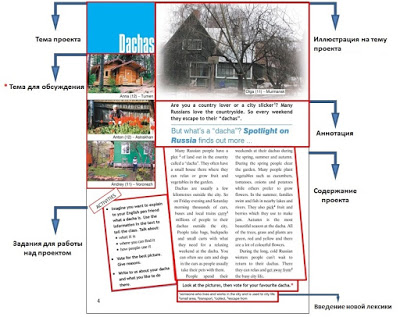 Правила для организаторов в регионе:Если Вы хотите создать подобный сборник в своем регионе (республике, крае, области, городе) или в своей образовательной организации, просьба написать о своем желании на адрес iyazyki@prosv.ru для включения в программу создания сборников и обсуждения порядка работы. Тема письма: “Spotlight on THE REGION”.Работы принимаются от организаторов от всего региона сразу. Обучающие материалы не редактируются. Стиль и орфография автора сохраняются.Вместе с обучающим материалом необходимо представить заполненную анкету для электронного сертификата о публикации в региональном сборнике. ФИО (полностью)Место работы. ДолжностьНазвание материала (полностью)E-mail